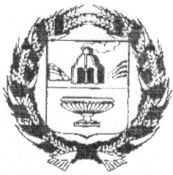 СОВЕТ ДЕПУТАТОВ НОВОМОНОШКИНСКОГО СЕЛЬСОВЕТАЗАРИНСКОГО РАЙОНА АЛТАЙСКОГО КРАЯ21.12. 2018                                                                                                                             № 35с. НовомоношкиноО бюджете муниципального образования Новомоношкинский сельсовет Заринского района Алтайского края на 2019 год	Руководствуясь Бюджетным кодексом Российской Федерации, Федеральным законом «Об общих принципах организации местного самоуправления в Российской Федерации», Положением «О бюджетном процессе в МО Новомоношкинский сельсовет», Уставом муниципального образования Новомоношкинский сельсовет Заринского района Алтайского края, Совет депутатовРешил:Утвердить бюджет муниципального образования Новомоношкинский сельсовет Заринского района Алтайского края на 2019 годСтатья 1. Основные характеристики бюджета муниципального образования                      Новомоношкинский сельсовет Заринского района Алтайского края на 2019 год	1. Утвердить основные характеристики бюджета муниципального образования Новомоношкинский сельсовет Заринского района Алтайского края (далее – бюджет сельского поселения) на 2019 год:1) прогнозируемый общий объем доходов бюджета сельского поселения, в сумме 3811,6 тысяч рублей, в том числе объем межбюджетных трансфертов, получаемых из других бюджетов, в сумме 2302,6 тысяч рублей.2) общий объем расходов бюджета сельского поселения в сумме 3811,6 тысяч рублей 3) предельный объем муниципального долга Новомоношкинского сельсовета в сумме 0,0 тысяч рублей, верхний предел муниципального внутреннего долга на 1 января 2020 года в сумме 0,0 тысяча рублей, в том числе предельный объем обязательств по муниципальным гарантиям Новомоношкинского сельсовета в сумме 0,0 тысяч рублей.4) дефицит бюджета Новомоношкинского сельсовета в сумме 0,0 тысяч рублей.            2.Утвердить источники финансирования дефицита бюджета муниципального образования Новомоношкинский сельсовет Заринского района Алтайского края на 2019год, согласно приложнения №1.Статья 2. Нормативы отчислений доходов в бюджет сельского поселения на2019 год           Утвердить нормативы отчислений доходов в бюджет сельского поселения на 2019 год, согласно приложения № 2 к настоящему решению.Статья 3. Главные администраторы доходов и главные администраторы источников финансирования дефицита бюджета           1. Утвердить перечень главных администраторов доходов бюджета сельского поселения, согласно приложения № 3 к настоящему решению.          2. Утвердить перечень главных администраторов источников финансирования дефицита бюджета сельского поселения, согласно приложения № 4 к настоящему решению.Статья 4.  Бюджетные ассигнования бюджета сельского поселения на 2019 год            1. Утвердить распределение расходов бюджета сельского поселения по разделам и подразделам   классификации, согласно приложения № 5 к настоящему решению.            2. Утвердить ведомственную структуру расходов бюджета сельского поселения на 2019 год, согласно приложения № 6 к настоящему решению. 3. Утвердить распределение бюджетных ассигнований по целевым статьям (муниципальных программ Новомоношкинского сельсовета и непрограммным направлениям деятельности), группам (группам и подгруппам) видов расходов классификации расходов бюджета муниципального образования Новомоношкинский сельсовет на 2019 год, согласно приложения №7.	4. Утвердить, общий объем бюджетных ассигнований направленных на исполнение публичных нормативных обязательств в сумме 5,0 тысяч рублей.Статья 5.  Особенности исполнения бюджета сельского поселения             1. Администрация Новомоношкинского сельсовета вправе в ходе исполнения настоящего решения по представлению главных распорядителей средств бюджета сельского поселения без внесения изменений в настоящее решение вносить изменения в бюджетную роспись в соответствии с действующим бюджетным законодательством.            2.  Субсидии, субвенции и иные межбюджетные трансферты, имеющие целевое назначение, фактически полученные при исполнении бюджета сверх объемов, утвержденных статьей 1 настоящего решения, направляются на увеличения расходов соответственно целям предоставления с внесением изменений в бюджетную роспись без внесения изменений в настоящее решение, с последующим утверждением на очередной сессии Совета депутатов.            3.  Установить, что с 1 января 2019 года заключение и оплата ранее заключенных получателями средств бюджета сельского поселения договоров, исполнение которых осуществляется за счет средств бюджета сельского поселения, производятся в пределах бюджетных ассигнований, утвержденных бюджетной росписью бюджета сельского поселения и с учетом принятых обязательств.           4. Обязательства, вытекающие из договоров, исполнение которых осуществляется за счет средств бюджета сельского поселения, и принятые к исполнению получателями средств бюджета сельского поселения сверх бюджетных ассигнований, утвержденных бюджетной росписью, не подлежат оплате за счет средств бюджета сельского поселения на 2019 год.Статья 6.  Особенности использования бюджетных ассигнований по обеспечению деятельности органов местного самоуправления Новомоношкинского сельсовета            Рекомендовать органам местного самоуправления Новомоношкинского сельсовета, не принимать решений, приводящих к увеличению численности муниципальных служащих и других работников бюджетной сферы.Статья 7. Приведение решений и иных нормативных правовых актов Новомоношкинского сельсовета в соответствие с настоящим решением       Решения и иные нормативные правовые акты Новомоношкинского сельсовета подлежат приведению в соответствие с настоящим решением Совета депутатов Новомоношкинского сельсовета не позднее трех месяцев со дня вступления в силу настоящего решения.         Статья 8.     Вступление в силу настоящего решения             Настоящее решение вступает в силу с 1 января 2019года.Глава сельсовета                                                                                Л.П.Кожевникова                                               Приложение 1                                                                       к решению Совета депутатов                                                                            Новомоношкинского сельсовета                                                       от 21.12.2018 №35Источники финансирования дефицита бюджета муниципального образования Новомоношкинский сельсовет Заринского района Алтайского края на 2019 годНОРМАТИВЫ ОТЧИСЛЕНИЙ               Доходов в бюджет Новомоношкинского сельсовета на 2019 годПримечание: Погашение задолженности по пеням и штрафам за несвоевременную уплату налогов и сборов в части отмененных налогов и сборов осуществляется по нормативам зачисления соответствующих налогов и сборов в бюджет поселения.П Е Р Е Ч Е Н ЬГлавных администраторов доходов бюджета муниципального образования Новомоношкинский сельсовет на 2019 годП Е Р Е Ч Е Н ЬГлавных администраторов источников финансирования дефицита бюджета муниципального образования Новомоношкинский сельсовет на 2019 годПРИЛОЖЕНИЕ 6 к решению Совета депутатов Новомоношкинского сельсовета                  от 21.12. 2018 №35Ведомственная структура расходов бюджета муниципального образования Новомоношкинский сельсовет Заринского района Алтайского края на 2019г.                                                    ПРИЛОЖЕНИЕ 7                                                                      к решению Совета депутатов                                                                           Новомоношкинского сельсовета                                                       от 21.12.2018 №35Распределение бюджетных ассигнований по целевым статьям (муниципальных программ Новомоношкинского сельсовета и непрограммым направлениям деятельности), группам (группам и подгруппам) видов расходов классификации расходов бюджета муниципального образования Новомоношкинский сельсовет Заринского района Алтайского края на 2019 год                                    Р Е Ш Е Н И ЕКод бюджетной классификации Российской ФедерацииНаименованиеСумма, тыс.руб.ИСТОЧНИКИ ВНУТРЕННЕГО ФИНАНСИРОВАНИЯ ДЕФИЦИТА БЮДЖЕТА01 5 00 00 10 0000 000Изменение остатков средств на счетах по учету средств бюджетов сельских поселений в течении финансового года0,0ПРИЛОЖЕНИЕ 2к решению Совета депутатов Новомоношкинского сельсоветаот 21.12. 2018 №35              Наименование    доходаНорматив отчисленийВ части погашения задолженности и перерасчетов по отмененным налогам и сборам и иным обязательным платежамЗемельный налог (по обязательствам, возникшим до 1 января 2006 года) мобилизуемый на территориях сельских поселений100         В части доходов от использования имущества, находящегося в муниципальной собственностиДоходы от размещения временно свободных средств бюджетов сельских селений100Доходы от размещения сумм, аккумулируемых в ходе проведения аукционов по продаже акций, находящихся в собственности сельских поселений100         В части доходов от оказания платных услуг и компенсации затрат государстваПрочие доходы от оказания платных услуг (работ) получателями средств бюджетов сельских поселений100Доходы, поступающие в порядке возмещения расходов, понесенных в связи с эксплуатацией имущества сельских поселений100Прочие доходы о компенсации затрат бюджетов сельских поселений100      В части доходов от продажи материальных и нематериальных активовСредства от распоряжения и реализации конфискованного и иного имущества, обращенного в доходы сельских поселений (в части реализации основных средств по указанному имуществу)100Средства от распоряжения и реализации конфискованного и иного имущества, обращенного в доходы сельских поселений (в части реализации материальных запасов по указанному имуществу)100Доходы от продажи земельных участков, находящихся в собственности сельских поселений (за исключением земельных участков муниципальных бюджетных и автономных учреждений)100     В части административных платежей и сборовПлатежи, взимаемые органами местного самоуправления (организациями) сельских поселений за выполнение определенных функций100    В части штрафов, санкций, возмещения ущербаДенежные взыскания (штрафы) и иные суммы, взыскиваемые с лиц, виновных в совершении преступлений, и в возмещение ущерба имуществу, зачисляемые в бюджеты сельских поселений100Доходы от возмещения ущерба при возникновении страховых случаев по обязательному страхованию гражданской ответственности, когда выгодоприобретателями  выступают получатели средств бюджетов сельских поселений100Доходы от возмещения ущерба при возникновении иных страховых случаев,  когда выгодоприобретателями  выступают получатели средств бюджетов сельских поселений100Денежные взыскания, налагаемые в возмещение ущерба, причиненного в результате незаконного или нецелевого использования бюджетных средств (в части бюджетов сельских поселений)100Прочие поступления от денежных взысканий (штрафов) и иных сумм в возмещение ущерба, зачисляемые в бюджеты сельских поселений100       В части прочих неналоговых доходовНевыясненные поступления, зачисляемые в бюджеты сельских поселений100Прочие неналоговые доходы бюджетов сельских поселений100ПРИЛОЖЕНИЕ 3к решению Совета депутатов Новомоношкинского сельсоветаот 21.12. 2018 №35Код главы Код доходовбюджетной классификацииНаименование  кода  доходов бюджетной классификации303Администрация  Новомоношкинского  сельсовета303108 04020 01 1000 110Государственная пошлина за совершение нотариальных действий должностными лицами органов местного самоуправления, уполномоченными в соответствии с законодательными актами Российской Федерации на совершение нотариальных действий303111 03050 10 0000 120Проценты, полученные от предоставления бюджетных кредитов внутри страны за счет средств бюджетов сельских поселений303111 05025 10 0000 120Доходы, получаемые в виде арендной платы, а также средства от продажи права на заключение договоров аренды за земли, находящиеся в собственности сельских поселений (за исключением земельных участков муниципальных бюджетных и автономных учреждений)303111 05035 10 0000 120Доходы от сдачи в аренду имущества, находящегося в оперативном управлении органов управления сельских поселений и созданных ими учреждений (за исключением имущества муниципальных бюджетных и автономных учреждений)303111 09045 10 0000 120Прочие поступления от использования имущества, находящегося в собственности сельских поселений (за исключением имущества муниципальных бюджетных и автономных учреждений, а также имущества муниципальных унитарных предприятий, в том числе казенных)303113 01995 10 0000 130Прочие доходы от оказания платных услуг (работ) получателями средств бюджетов сельских поселений303113 02065 10 0000 130Доходы, поступающие в порядке возмещения расходов, понесенных в связи с эксплуатацией имущества сельских поселений303113 02995 10 0000 130Прочие доходы от компенсации затрат бюджетов сельских поселений303114 02053 10 0000 410Доходы от реализации иного имущества, находящегося в собственности сельских поселений (за исключением имущества муниципальных бюджетных и автономных учреждений, а также имущества муниципальных унитарных предприятий, в том числе казенных), в части реализации основных средств по указанному имуществу303114 02053 10 0000 440Доходы от реализации иного имущества, находящегося в собственности сельских  поселений (за исключением имущества муниципальных бюджетных и автономных учреждений, а также имущества муниципальных унитарных предприятий, в том числе казенных), в части реализации материальных запасов по указанному имуществу303114 04050 10 0000 420Доходы от продажи нематериальных активов, находящихся в собственности сельских поселений303114 06025 10 0000 430Доходы от продажи земельных участков, находящихся в собственности сельских поселений (за исключением земельных участков муниципальных бюджетных и автономных учреждений)303115 02050 10 0000 140Платежи, взимаемые органами местного самоуправления (организациями) сельских поселений за выполнение определенных функций303116 23051 10 0000 140Доходы от возмещения ущерба при возникновении страховых случаев по обязательному страхованию гражданской ответственности, когда выгодоприобретателями выступают получатели средств бюджетов сельских поселений303116 23052 10 0000 140Доходы от возмещения ущерба при возникновении иных страховых случаев, когда выгодоприобретателями выступают получатели средств бюджетов сельских поселений303116 32000 10 0000 140Денежные взыскания, налагаемые в возмещение ущерба, причиненного в результате незаконного или нецелевого использования бюджетных средств (в части бюджетов сельских поселений)303116 51040 02 0000 140Денежные взыскания (штрафы), установленные законами субъектов Российской Федерации за несоблюдение муниципальных правовых актов, зачисляемые в бюджеты поселений303117 01050 10 0000 180Невыясненные поступления, зачисляемые в бюджеты сельских поселений303117 05050 10 0000 180Прочие неналоговые доходы бюджетов сельских поселений3032 02 15001 10 0000 150Дотации бюджетам сельских поселений на выравнивание бюджетной обеспеченности3032 02 15002 10 0000 150Дотации бюджетам сельских поселений на поддержку мер по обеспечению сбалансированности бюджетов303    2 02 19999 10 0000 150Прочие дотации бюджетам сельских поселений3032 02 20041 10 0000 150Субсидии бюджетам сельских поселений на строительство, модернизацию, ремонт и содержание автомобильных дорог общего пользования, в том числе дорог в поселениях (за исключением автомобильных дорог федерального значения)3032 02 20216 10 0000 150Субсидии бюджетам сельских поселений на осуществление дорожной деятельности в отношении автомобильных дорог общего пользования, а также капитального ремонта и ремонта дворовых территорий многоквартирных домов, проездов к дворовым территориям многоквартирных домов населенных пунктов3032 02 29999 10 0000 150Прочие субсидии бюджетам сельских поселений3032 02 30024 10 0000 150Субвенции бюджетам сельских поселений на выполнение передаваемых полномочий субъектов Российской Федерации3032 02 35118 10 0000 150Субвенции бюджетам сельских поселений на осуществление  первичного воинского учета на территориях, где отсутствуют военные комиссариаты3032 02 39999 10 0000 150Прочие субвенции бюджетам сельских поселений3032 02 40014 10 0000 150Межбюджетные трансферты, передаваемые бюджетам сельских поселений из бюджетов муниципальных районов на осуществление части полномочий по решению вопросов местного значения в соответствии с заключенными соглашениями3032 02 45160 10 0000 150Межбюджетные трансферты, передаваемые бюджетам сельских поселений для компенсации дополнительных расходов, возникших в результате решений, принятых органами власти другого уровня.3032 02 49999 10 0000 150Прочие межбюджетные трансферты, передаваемые бюджетам сельских поселений3032 02 90024 10 0000 150Прочие безвозмездные поступления в бюджеты сельских поселений от бюджетов субъектов Российской Федерации3032 02 90054 10 0000 150Прочие безвозмездные поступления в бюджеты сельских поселений от бюджетов муниципальных районов3032 07 05010 10 0000 150Безвозмездные поступления от физических и юридических лиц на финансовое обеспечение дорожной деятельности, в том числе добровольных пожертвований, в отношении автомобильных дорог общего пользования местного значения сельских поселений3032 07 05020 10 0000 150Поступления от денежных пожертвований, предоставляемых физическими лицами получателям средств бюджетов сельских поселений3032 07 05030 10 0000 150Прочие безвозмездные поступления в бюджеты сельских поселений3032 08 05000 10 0000 150Перечисления из бюджетов сельских поселений (в бюджеты поселений) для осуществления возврата (зачета) излишне уплаченных или излишне взысканных сумм налогов, сборов и иных платежей, а также сумм процентов за несвоевременное осуществление такого возврата и процентов, начисленных на излишне взысканные суммы3032 18 05010 10 0000 150Доходы бюджетов сельских поселений от возврата бюджетными учреждениями остатков субсидий прошлых лет3032 18 05030 10 0000 150Доходы бюджетов сельских поселений от возврата иными организациями остатков субсидий прошлых лет3032 18 60010 10 0000 150Доходы бюджетов сельских поселений от возврата остатков субсидий, субвенций и иных межбюджетных трансфертов, имеющих целевое назначение, прошлых лет из бюджетов муниципальных районов3032 19 60010 10 0000 150Возврат прочих остатков  субсидий, субвенций и иных межбюджетных трансфертов, имеющих целевое назначение, прошлых лет из бюджетов сельских поселенийПРИЛОЖЕНИЕ 4к решению Совета депутатов Новомоношкинского сельсоветаот 21.12. 2018  №35Код главы К О Д  ИСТОЧНИКОВ финансирования дефицита бюджетаНаименование  кода  источников дефицита бюджета303Администрация Новомоношкинского сельсовета30301 02 00 00 10 0000 710Получение кредитов от кредитных организаций бюджетами сельских поселений в валюте Российской Федерации30301 02 00 00 10 0000 810Погашение бюджетами сельских поселений кредитов от кредитных организаций в валюте Российской Федерации30301 03 00 00 10 0000 710Получение кредитов от других бюджетов бюджетной системы Российской Федерации бюджетами сельских поселений в валюте Российской Федерации30301 03 00 00 10 0000 810Погашение бюджетами сельских поселений кредитов от других бюджетов бюджетной системы Российской Федерации в валюте Российской Федерации30301 06 04 00 10 0000 810Исполнение муниципальных гарантий сельских поселений в валюте Российской Федерации в случае, если исполнение гарантом муниципальных гарантий ведет к возникновению права регрессного требования гаранта к принципалу либо обусловлено уступкой гаранту прав требования бенефициара к принципалуПРИЛОЖЕНИЕ 5к решению Совета депутатов Новомоношкинского сельсоветаот 21.12. 2018 №35Распределение расходов бюджета  муниципального образования  Новомоношкинский сельсовет Заринского района на 2019 год по разделам и подразделам  классификации расходовРаспределение расходов бюджета  муниципального образования  Новомоношкинский сельсовет Заринского района на 2019 год по разделам и подразделам  классификации расходовНаименованиеРзПРСумма, тыс.руб1234Общегосударственные расходы 01001160,3Функционирование Правительства Российской Федерации, высших исполнительных органов государственной власти  субъектов Российской Федерации, местных администраций                                                 0104612Другие общегосударственные вопросы0113548,3Национальная оборона0200110,3Мобилизационная и вневойсковая подготовка0203110,3Национальная безопасность и правоохранительная деятельность03002Защита населения и территории от чрезвычайных ситуаций природного и техногенного характера, гражданская оборона03092Национальная экономика0400451Дорожное хозяйство (дорожные фонды)0409451Жилищно-коммунальное хозяйство05001004Коммунальное хозяйство05021001Благоустройство05033Культура, кинематография08001074Культура08011069Другие вопросы в области культуры, кинематографии08045Социальная политика10005Пенсионное обеспечение10015Физическая культура и спорт11005Массовый спорт11025ВСЕГО РАСХОДОВ3811,6НаименованиеГлРзПРЦСРВРСумма,тыс.руб1234567Администрация  сельсовета3033811,6Общегосударственные вопросы30301001160,3Функционирование Правительства Российской Федерации, высших исполнительных органов государственной власти субъектов Российской Федерации, местных администраций3030104612Руководство и управление в сфере установленных функций органов государственной власти субъектов Российской Федерации и органов местного самоуправления303010401 0 00 00000612Расходы на обеспечение деятельности органов местного самоуправления303010401 2 00 00000612Центральный аппарат органов местного самоуправления303010401 2 00 10110267Расходы на выплаты персоналу государственных (муниципальных) органов303010401 2 00 10110120230Иные закупки товаров, работ и услуг для обеспечения государственных (муниципальных) нужд303010401 2 00 1011024034Уплата налогов, сборов и иных платежей303010401 2 00 101108503Глава местной администрации (исполнительно-распорядительного органа муниципального образования)303010401 2 00 10130345Расходы на выплаты персоналу государственных (муниципальных) органов303010401 2 00 10130120345Другие общегосударственные вопросы3030113548,3Руководство и управление в сфере установленных функций органов государственной власти субъектов Российской Федерации и органов местного самоуправления303011301 0 00 00000548,3Руководство и управление в сфере установленных функций303011301 4 00 0000015,3Функционирование административных комиссий303011301 4 00 7006015,3Иные закупки товаров, работ и услуг для обеспечения государственных (муниципальных) нужд303011301 4 00 7006024015,3Расходы на обеспечение деятельности (оказание услуг) подведомственных учреждений303011302 0 00 00000533Расходы на обеспечение деятельности (оказание услуг) иных подведомственных учреждений303011302 5 00 00000533Учреждения по обеспечению хозяйственного обслуживания303011302 5 00 10810533Иные закупки товаров, работ и услуг для обеспечения государственных (муниципальных) нужд303011302 5 00 10810240527Уплата налогов, сборов и иных платежей303011302 5 00 108108506Национальная оборона3030200110,3Мобилизационная и вневойсковая подготовка3030203110,3Руководство и управление в сфере установленных функций органов государственной власти субъектов Российской Федерации и органов местного самоуправления303020301 0 00 00000110,3Руководство и управление в сфере установленных функций303020301 4 00 00000110,3Осуществление первичного воинского учета на территориях, где отсутствуют военные комиссариаты303020301 4 00 51180110,3Расходы на выплаты персоналу государственных (муниципальных) органов303020301 4 00 5118012081Иные закупки товаров, работ и услуг для обеспечения государственных (муниципальных) нужд303020301 4 00 5118024029,3Национальная безопасность и правоохранительная деятельность30303002Защита населения и территории от чрезвычайных ситуаций природного и техногенного характера, гражданская оборона30303092Иные расходы органов государственной власти субъектов Российской Федерации и органов местного самоуправления303030999 0 00 000002Резервные фонды303030999 1 00 000001Ликвидация последствий чрезвычайных ситуаций и финансирование непредвиденных расходов303030999 1 00 140101Иные закупки товаров, работ и услуг для обеспечения государственных (муниципальных) нужд303030999 1 00 140102401Прочие выплаты по обязательствам государства303030999 9 00 147101Иные закупки товаров, работ и услуг для обеспечения государственных (муниципальных) нужд303030999 9 00 147102401Национальная экономика3030400451Дорожное хозяйство (дорожные фонды)3030409451Иные вопросы в области национальной экономике303040991 0 00 00000451Мероприятия в сфере транспорта и дорожного хозяйства303040991 2 00 00000451Содержание, ремонт, реконструкция и строительство автомобильных дорог, являющихся муниципальной собственностью303040991 2 00 67270451Иные закупки товаров, работ и услуг для обеспечения государственных (муниципальных) нужд303040991 2 00 67270240451Жилищно-коммунальное хозяйство30305001004Коммунальное хозяйство30305021001Муниципальная целевая программа энергосбережение и повышение энергетической эффективности на территории муниципального образования Новомоношкинский сельсовет Заринского района Алтайского края на 2018-2022г.г.303050219 0 00 000001Расходы на реализацию мероприятий муниципальной программы303050219 0 00 609901Иные закупки товаров, работ и услуг для обеспечения государственных (муниципальных) нужд303050219 0 00 609902401Мероприятия в области коммунального хозяйства303050292 9 00 18030972Иные закупки товаров, работ и услуг для обеспечения государственных (муниципальных) нужд303050292 9 00 18030240972Софинансирование субсидии муниципальным образованиям на обеспечение расчетов за уголь(отопление), потребляемый учреждениями бюджетной сферы303050292 9 00 S119028Иные закупки товаров, работ и услуг для обеспечения государственных (муниципальных) нужд303050292 9 00 S119024028Благоустройство30305033Иные вопросы в области жилищно-коммунального хозяйства303050392 0 00 000003Иные вопросы в области жилищно-коммунального хозяйства303050392 9 00 00000 3Организация и содержание мест захоронения303050392 9 00 180702Иные закупки товаров, работ и услуг для обеспечения муниципальных нужд303050392 9 00 180702402Прочие мероприятия по благоустройству муниципальных образований303050392 9 00 180801Иные закупки товаров, работ и услуг для обеспечения государственных (муниципальных) нужд303050392 9 00 180802401Культура, кинематография30308001074Культура30308011069Расходы на обеспечение деятельности (оказание услуг) подведомственных учреждений303080102 0 00 000001069Расходы на обеспечение деятельности (оказание услуг) подведомственных учреждений в сфере культуры303080102 2 00 000001069Учреждения культуры303080102 2 00 105301069Иные закупки товаров, работ и услуг для обеспечения государственных (муниципальных) нужд303080102 2 00 105302401049Уплата налогов, сборов и иных платежей303080102 2 00 1053085020Другие вопросы в области культуры, кинематографии30308045Иные вопросы в отраслях социальной сферы303080490 0 00 000005Иные вопросы в сфере культуры и средств массовой информации303080490 2 00 000005Мероприятия в сфере культуры и кинематографии303080490 2 00 165105Иные закупки товаров, работ и услуг для обеспечения государственных (муниципальных) нужд303080490 2 00 165102405Социальная политика30310005Пенсионное обеспечение30310015Иные вопросы в отраслях социальной сферы303100190 0 00 000005Иные вопросы в сфере социальной политики303100190 4 00 000005Доплаты к пенсиям303100190 4 00 162705Социальные выплаты гражданам, кроме публичных нормативных и социальных выплат303100190 4 00 162703205Физическая культура и спорт30311005Массовый спорт30311025Иные вопросы в отраслях социальной сферы303110290 0 00 000005Мероприятия в области здравоохранения, спорта и физической культуры, туризма303110290 3 00 166705Расходы на выплаты персоналу государственных (муниципальных) органов303110290 3 00 166701205ИТОГО РАСХОДОВ3811,6НаименованиеЦСРВРРзПрСумма, тыс.рубРуководство  и управление в сфере установленных функций органов государственной власти субъектов Российской Федерации и органов местного самоуправления01 0 00 00000737,6Расходы на обеспечение деятельности органов местного самоуправления01 2 00 00000612Центральный аппарат органов местного самоуправления01 2 00 10110267Расходы на выплаты персоналу государственных (муниципальных) органов01 2 00 101101200104230Иные закупки товаров, работ и услуг для обеспечения государственных (муниципальных) нужд01 2 00 10110240010434Уплата налогов, сборов и иных платежей01 2 00 1011085001043Глава муниципального образования01 2 00 10130345Расходы на выплаты персоналу государственных (муниципальных) органов01 2 00 101301200104345Руководство и управление в сфере установленных функций 01 4 00 00000125,6Осуществление первичного воинского учета на территориях, где отсутствуют военные комиссариаты01 4 00 51180110,3Расходы на выплаты персоналу государственных (муниципальных) органов01 4 00 51180120020381Иные закупки товаров, работ и услуг для обеспечения государственных (муниципальных) нужд01 4 00 51180240020329,3Функционирование административных комиссий01 4 00 7006015,3Иные закупки товаров, работ и услуг для обеспечения государственных (муниципальных) нужд01 4 00 70060240011315,3Расходы на обеспечение деятельности (оказание услуг) иных подведомственных учреждений02 0 00 000001602Расходы на обеспечение деятельности (оказание услуг) иных подведомственных учреждений в сфере культуры02 2 00 000001069Учреждение культуры02 2 00 105301069Иные закупки товаров, работ и услуг для обеспечения государственных (муниципальных) нужд02 2 00 1053024008011049Уплата налогов, сборов и иных платежей02 2 00 10530850080120Расходы на обеспечение деятельности (оказания услуг) иных подведомственных учреждений02 5 00 00000533Учреждения по обеспечению хозяйственного обслуживания02 5 00 10810533Иные закупки товаров, работ и услуг для обеспечения государственных (муниципальных) нужд02 5 00 108102400113527Уплата налогов, сборов и иных платежей02 5 00 1081085001136Муниципальная целевая программа энергосбережение и повышение энергетической эффективности на территории муниципального образования Новомоношкинский сельсовет Заринского района Алтайского края на 2018-2022г.г.19 0 00 000001Расходы на реализацию мероприятий муниципальной программы19 0 00 609901Иные закупки товаров, работ и услуг для обеспечения государственных (муниципальных) нужд19 0 00 6099024005021Иные вопросы в отраслях социальной сферы90 0 00 0000015Иные вопросы в сфере культуры и средств массовой информации90 2 00 000005Мероприятия в сфере культуры и кинематографии90 2 00 165105Иные закупки товаров, работ и услуг для обеспечения государственных (муниципальных) нужд90 2 00 1651024008045Мероприятия в области здравоохранения, спорта и физической культуры, туризма90 3 00 000005Мероприятия в области здравоохранения, спорта и физической культуры, туризма90 3 00 1667012011025Иные вопросы в сфере социальной политики90 4 00 000005Доплаты к пенсиям90 4 00 162705Социальные выплаты гражданам, кроме публичных нормативных и социальных выплат90 4 00 1627032010015Иные вопросы в области национальной экономике91 0 00 000001454Содержание, ремонт, реконструкция и строительство автомобильных дорог, являющихся муниципальной собственностью91 2 00 67270451Иные закупки товаров, работ и услуг для обеспечения государственных (муниципальных) нужд91 2 00 672702400409451Иные вопросы в области жилищно-коммунального хозяйства92 9 00 000001003Мероприятия в области коммунального хозяйства92 9 00 18030972Иные закупки товаров, работ и услуг для обеспечения государственных (муниципальных) нужд92 9 00 180302400502972Организация и содержание мест захоронения92 9 00 180702Иные закупки товаров, работ и услуг для обеспечения государственных (муниципальных) нужд92 9 00 1807024005032Прочие мероприятия по благоустройству муниципальных образований92 9 00 180801Иные закупки товаров, работ и услуг для обеспечения государственных (муниципальных) нужд92 9 00 1808024005031Софинансирование субсидии муниципальным образованиям на обеспечение расчетов за уголь(отопление), потребляемый учреждениями бюджетной сферы92 9 00 S119028Иные закупки товаров, работ и услуг для обеспечения государственных (муниципальных) нужд92 9 00 S1190240050228Иные расходы органов государственной власти субъектов Российской Федерации и органов местного самоуправления99 0 00 000002Резервные фонды99 1 00 000001Ликвидация последствий чрезвычайных ситуаций и финансирование непредвиденных расходов99 1 00 140101Иные закупки товаров, работ и услуг для обеспечения государственных (муниципальных) нужд99 1 00 1401024003091Прочие выплаты по обязательствам государства99 9 00 147101Иные закупки товаров, работ и услуг для обеспечения государственных (муниципальных) нужд99 9 00 1471024003091Итого расходов3811,6